Gator PTO Meeting Minutes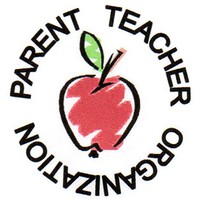 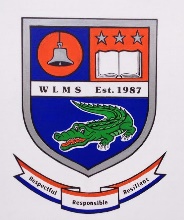         WELLINGTON LANDINGS MIDDLE SCHOOL                 Meeting Date/Time:  March 07, 2018 at 9:45 AM                                                    Meeting Location: WLMS Media CenterCall to Order  Michelle De Armas called meeting to order at 9:54 a.m. Principal’s Report (Blake Bennett)Coffee with the Principal Part 3 – Course Progressions for Middle and High School PlanningWelcomed Amy Mazzocco from program planning and school counseling.Amy Mazzocco discussed the following:High School graduation requirementsGPA requirementsThe Bright Future Award scholarshipHonor coursesAdvance Placement and International BaccalaureateDual enrollment Early admissionAICEFSA Testing is scheduled from 4/16/18 – 5/18/18 and will be on Edline next weekThe school held a courtyard memorial to honor and remember students and teachers of Marjorie Stoneman Douglas High SchoolThe 6th grade orientation is scheduled for August 3, 2018There is a public safety meeting on 3/28/18 at 6:30pm in the Village Town HallPresident’s Report (Michelle De Armas)Open the meetingThe Wellington Landings Chorus opened the meetingTreasurer’s Report (Camila Feiertag)Announced the Walk-A-Thon final total is $17, 010.Ms. Bennet expressed excitement and congratulated the PTOVolunteer’s Presentation (Maria Richardson/Syvia Goron)Volunteer opportunities were not discussed.AdjournmentMeeting adjourned at 11:40 a.m. - Michelle De Armas thanked all for attending. Recorded By: Esther Crider   Date: 04/10/18 Meeting Minutes Captured By: Veronica Zavaleta   Date: 03/07/18